Intermediate MacroeconomicsEconomics 2200 INTERSESSION  2024Instructor: Desmond McKeonEmail dmckeon@uwo.caCourse Description.This is a first course in macroeconomic theory. The main goal of the course is to construct a model of an economy to explain the determination of national income, interest rates, employment and the price level.The model will also be used to analyze basic fiscal and monetary policy.The course will begin by constructing a labour market based on explicit microeconomic foundations. This approach is in line with all modern macroeconomic theory.In the second section of the course, a market for real goods and services will be constructed based on the saving behavior of individuals and governments, and the real investment requirements of firms and individuals.Asset and money markets will then be added. This will allow for the determination of nominal variables and financial markets.In section three, the model will be completed by combining all three markets to determine a general macroeconomic equilibrium.All of the above will be handled in the context of a closed economy. Open economy issues and long run economic growth will be covered as final topics.Learning ObjectivesThe main objective of this course is to learn the basic methodology of constructing a model for economic analysisA second objective is to introduce how these models to interpret the data that comes from economic agencies and the business community.The third objective is to provide a glimpse of the overall scientific flavour of macroeconomics. This should give students intending to become professional economists or financial analysts an indication of what they will need to pursue in future studies.Textbook.    Abel, Bernanke and Kneebone, Macroeconomics (9th Canadian edition) Pearson 2022.   ( An earlier version, say 8th or 7th is also appropriate).Not all material is covered in the textbook. Classes will cover topics and techniques that make up an integral part of the course material.  Much of this material is not repeated in the text. Course OutlineSection IChapter 2          The Measurement and Structure of the Canadian Economy         Chapter 3          Productivity, Output, and EmploymentSection IIChapter 4          Consumption, Saving, and Investment Chapter 7          The Asset Market, Money, and PricesSection IIIChapter 8          Business Cycles 
Chapter 9          The IS—LM /AD—AS Model: A General Framework for AnalysisSection IVChapter 5       Exchange Rates, and the Open Economy.Chapter 6       Long-Run Economic GrowthThis is a tentative list of topics. Some topics may be deleted or added as the course progresses. Students are reminded that topics covered in virtual classes or required videos  are subject to examination regardless of whether the material appears in the textbook or on the OWL site.The course will be taught entirely online. All lectures will appear on a weekly basis just as if we were in a classroom. You are expected to “attend” every lecture in its entirety by watching the recorded lectures. Questions on quizzes or tests may be based on topics covered in the lectures. Not all topics are covered in the textbook.There is a “live” component of this course as well. Each Wednesday at 9am I will be on Zoom for a open session to answer questions or to discuss topics related to the course or to talk about macroeconomics in general. All class participants are encouraged to attend these sessions, although they are not mandatory.From time to time, it may be necessary to have a “live” class or tutorial. If this occurs, an announcement will be posted on OWL in advance of the session. These special sessions, if needed, will usually be mandatory  Quizzes must be completed on the date announced.  There are no makeups for missed Quizzes.  There will be no makeup assignments given.  To repeat. The purpose of the quizzes is student engagement with the material. There will be NO MAKEUPS ..Quiz 1 ……………………………. 3%Quiz 2 ………………………………3%Test  I ……………………………....47%Test 2 ……………………………...47%Dates   Quiz 1 …………………………. May  17Test I…………………………… May 22Quiz 2………………………….  May 27Test 2 …………………………   May 31 NB. Students MUST keep abreast of course developments on an ongoing basis. This means checking the announcements section of the OWL site. All communication regarding changes of dates, course structure, course topics or anything else will be posted on announcements.Failure to keep up with course changes or date deadlines will not be considered  for grade accommodations. No makeup tests will be given.  If student misses a test, the weight of the missed test will be reallocated to the final test. This is the only method of accommodation for missed tests that will be used in this course.  No marks can be altered  based on “need” ; for example,  AEO  status or program requirements etc.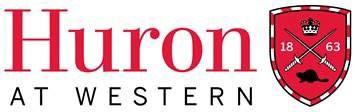 Appendix to Course Outlines: Academic Policies & Regulations Summer 2024Student Code of ConductMembership in the community of Huron University College and Western University implies acceptance by every student of the principle of respect for the rights, responsibilities, dignity and well-being of others and a readiness to support an environment conducive to the intellectual and personal growth of all who study, work and live within it. Upon registration, students assume the responsibilities that such registration entails. While in the physical or online classroom, students are expected to behave in a manner that supports the learning environment of others. Please review the Student Code of Conduct at: https://huronatwestern.ca/sites/default/files/Res%20Life/Student%20Code%20of%20Conduct%20-%20Revised%20September%202019.pdf.Statement on Gender-Based Sexual ViolenceHuron University is committed to building and maintaining a safe learning and working environment. As an institution and community, we are committed to working collaboratively with leaders, students, faculty, and staff to address gender-based sexual violence through prevention and response efforts. As an academic community who cares for each other and the world, gender-based violence is unacceptable and will not be tolerated. In partnership with community members, Huron will strive towards a campus that is free from gender-based violence in all forms by creating a culture of consent, gender inclusivity, anti-oppression and support, and establishing respectful policies, processes, and support that reinforce this commitment.  Huron recognizes that a culture change regarding gender-based sexual violence requires ongoing commitment from the entire community. It takes time, persistence, and active engagement from everyone to achieve our goal. Huron remains committed to working to end gender-based and sexual violence on our campus and within our larger Western community.Prerequisite and Antirequisite InformationStudents are responsible for ensuring that they have successfully completed all course prerequisites and that they have not completed any course antirequisites. Unless you have either the requisites for this course or written special permission from your Dean to enroll in it, you may be removed from this course and it will be deleted from your record. This decision may not be appealed. You will receive no adjustment to your fees in the event that you are dropped from a course for failing to have the necessary prerequisites.Attendance Regulations for ExaminationsA student is entitled to be examined in courses in which registration is maintained, subject to the following limitations:A student may be debarred from writing the final examination for failure to maintain satisfactory academic standing throughout the year.Any student who, in the opinion of the instructor, is absent too frequently from class or laboratory periods in any course will be reported to the Dean of the Faculty offering the course (after due warning has been given). On the recommendation of the Department concerned, and with the permission of the Dean of that Faculty, the student will be debarred from taking the regular examination in the course. The Dean of the Faculty offering the course will communicate that decision to the Dean of the Faculty of registration.Review the policy on Attendance Regulations for Examinations here: Academic Calendar - Western University (uwo.ca)Statement on Academic OffencesScholastic offences are taken seriously and students are directed to read the appropriate policy, specifically, the definition of what constitutes a Scholastic Offence, at the following website: Academic Calendar - Western University (uwo.ca) . The appeals process is also outlined in this policy as well as more generally at the following website: https://www.uwo.ca/univsec/pdf/academic_policies/appeals/appealsundergrad.pdf.Turnitin.comAll required papers may be subject to submission for textual similarity review to the commercial plagiarism detection software under license to the University for the detection of plagiarism. All papers submitted for such checking will be included as source documents in the reference database for the purpose of detecting plagiarism of papers subsequently submitted to the system. Use of the service is subject to the licensing agreement, currently between The University of Western Ontario and Turnitin.com (http://www.turnitin.com).Statement on Use of Generative AIPlagiarism includes, but is not limited to, the unauthorized use of generative artificial intelligence to create content that is submitted as one's own. Use of AI content generators (such as ChatGPT) to complete assignments without attribution or permission from the instructor is a scholastic offence. AI content detectors may be used as a tool to assess the originality of student work.Statement on Use of Electronic DevicesIt is not appropriate to use electronic devices (such as, but not limited to, laptops, tablets, cell phones) in the classroom for non-classroom activities. Such activity is disruptive and distracting to other students and to the instructor, and can inhibit learning. Students are expected to respect the classroom environment and to refrain from inappropriate use of technology and other electronic devices in class.Statement on Use of Personal Response Systems (“Clickers”)Personal Response Systems (“clickers”) may be used in some classes. If clickers are to be used in a class, it is the responsibility of the student to ensure that the device is activated and functional. Students must see their instructor if they have any concerns about whether the clicker is malfunctioning. Students must use only their own clicker. If clicker records are used to compute a portion of the course grade:the use of somebody else’s clicker in class constitutes a scholastic offencethe possession of a clicker belonging to another student will be interpreted as an attempt to commit a scholastic offence.Academic Consideration for Missed WorkAll students pursuing academic consideration, regardless of type, must contact their instructors no less than 24 hours following the end of the period of absence to clarify how they will be expected to fulfill the academic responsibilities missed during their absence. Students are reminded that they should consider carefully the implications of postponing tests or midterm exams or delaying submission of work, and are encouraged to make appropriate decisions based on their specific circumstances.Students who have conditions for which academic accommodation is appropriate, such as disabilities or ongoing or chronic health conditions, should work with Accessible Education Services to determine appropriate forms of accommodation. Further details concerning policies and procedures may be found at: http://academicsupport.uwo.ca/.Policy on Academic Consideration for a Medical/ Non-Medical AbsenceConsideration on Medical Grounds for assignments worth less than 10% of final grade: Consult Instructor Directly and Contact Academic AdvisingWhen seeking consideration on medical grounds for assignments worth less than 10% of the final course grade, the student should contact the instructor directly. The student need only share broad outlines of the medical situation. The instructor may require the student to submit documentation to the academic advisors, in which case she or he will advise the student and inform the academic advisors to expect documentation. If documentation is requested, the student will need to complete and submit the Student Medical Certificate. The instructor may not collect medical documentation. The advisors will contact the instructor when the medical documentation is received, and will outline the severity and duration of the medical challenge as expressed on the Student Medical Certificate and in any other supporting documentation. The student will be informed that the instructor has been notified of the presence of medical documentation, and will be instructed to work as quickly as possible with the instructor on an agreement for accommodation.Medical Grounds for assignments worth 10% or more of final grade: Go Directly to Academic AdvisingUniversity Senate policy, which can be found at Academic Calendar - Western University (uwo.ca) requires that all student requests for accommodation on medical grounds for assignments worth 10% or more of the final grade be made directly to the academic advising office of the home faculty (for Huron students, the “home faculty” is Huron), with supporting documentation in the form (minimally) of the Senate-approved Student Medical Certificate found at: https://www.uwo.ca/univsec/pdf/academic_policies/appeals/medicalform.pdf.The documentation is submitted in confidence and will not be shown to instructors. The advisors will contact the instructor when the medical documentation is received, and will outline the severity and duration of the medical challenge as expressed on the Student Medical Certificate and in any other supporting documentation. The student will be informed that the instructor has been notified of the presence of medical documentation, and will be instructed to work as quickly as possible with the instructor on an agreement for accommodation. The instructor will not normally deny accommodation where appropriate medical documentation is in place and where the duration it describes aligns with the due date(s) of assignment(s). Before denying a request for accommodation on medical grounds, the instructor will consult with the Dean. The instructor’s decision is appealable to the Dean.Consideration on Non-Medical Grounds: Consult Huron Support Services/Academic Advising, or email huronsss@uwo.ca.Students seeking academic consideration for a non-medical absence (e.g. varsity sports, religious, compassionate, or bereavement) will be required to provide appropriate documentation. All consideration requests must include a completed Consideration Request Form. Late penalties may apply at the discretion of the instructor.Please review the full policy on Academic Consideration for medical and non-medical absence at: accommodation_medical.pdf (uwo.ca). Consult Huron Academic Advising at huronsss@uwo.ca for any further questions or information.Support ServicesFor advice on course selections, degree requirements, and for assistance with requests for medical accommodation, students should email an Academic Advisor in Huron’s Student Support Services athuronsss@uwo.ca. An outline of the range of services offered is found on the Huron website at: https://huronatwestern.ca/student-life/student-services/.Department Chairs, Program Directors and Coordinators are also able to answer questions about individual programs. Contact information can be found on the Huron website at: https://huronatwestern.ca/contact/faculty-staff-directory/.If you think that you are too far behind to catch up or that your workload is not manageable, you should consult your Academic Advisor. If you are considering reducing your workload by dropping one or more courses, this must be done by the appropriate deadlines. Please refer to the Advising website, https://huronatwestern.ca/student-life/student-services/academic-advising/ or review the list of official Sessional Dates on the Academic Calendar, available here: http://www.westerncalendar.uwo.ca/SessionalDates.cfm.You should consult with the course instructor and the Academic Advisor who can help you consider alternatives to dropping one or more courses. Note that dropping a course may affect OSAP and/or Scholarship/Bursary eligibility.Huron Student Support Services: https://huronatwestern.ca/student-life/student-services/ Office of the Registrar: https://registrar.uwo.ca/Student Quick Reference Guide: https://huronatwestern.ca/student-life/student-services/#1 Academic Support & Engagement: http://academicsupport.uwo.ca/Huron University College Student Council: https://huronatwestern.ca/student-life/beyond- classroom/hucsc/Western USC: http://westernusc.ca/your-services/#studentservicesWellness and Health Supports at Huron and WesternUniversity students may encounter setbacks from time to time that can impact academic performance. Huron offers a variety of services that are here to support your success and wellbeing. All Huron staff and faculty have received training on responding to disclosures of Gender-Based Sexual Violence (GBSV); students should know that the Community Safety Office is a resource for survivors, providing support and, if desired, guidance while referring them to the further supports that they may require. Please visit https://huronatwestern.ca/student-life-campus/student-services/wellness-safety for more information or contact staff directly:Wellness Information links https://linktr.ee/huronwellnessAppointment request form https://huron.emhware.ca/self-referralWellness Services: huronwellness@huron.uwo.ca Community Safety Office: safety@huron.uwo.caAdditional supports for Health and Wellness may be found and accessed at Western through,  https://www.uwo.ca/health/.Western Calendar - Policy Pages -  Academic Calendar - Western University (uwo.ca)